КГУ СОШ № 10
(наименование организации образования)Художественный труд       1 четверть 
Ход урокаРаздел: «Живая природа»«Живая природа»ФИО педагога Дата: «_»________2021 г.«_»________2021 г. Класс: 3 Количество присутствующих: Количество отсутствующих:Тема урокаИзображаем листья разными способами. Живая природа глазами художниковИзображаем листья разными способами. Живая природа глазами художниковЦели обучения в соответствии 
с учебной программой3.1.3.1 - передавать творческие идеи и чувства (эмоциональное состояние, характер), обоснованно выбирая техники работы3.2.1.1 - изображать визуальные элементы окружающего мира комбинируя различные техники и средства3.1.3.1 - передавать творческие идеи и чувства (эмоциональное состояние, характер), обоснованно выбирая техники работы3.2.1.1 - изображать визуальные элементы окружающего мира комбинируя различные техники и средстваЦели урокаВсе учащиеся узнают: о симметричном строении листа, о разных способах изображения листа (графическом, живописном, декоративном). Все учащиеся смогут: определять, к какой породе дерева принадлежит лист, и описывать его строение. Создавать простое изображение листа. Большинство смогут: вырабатывать идеи, каким образом и с помощью каких материалов можно изобразить лист и каким образом применить это изображение для украшения комнаты, для подарка. Создавать несколько вариантов изображения листа в разных техниках в рабочей тетради. Некоторые учащиеся смогут: создавать орнамент в полосе с использованием мотива листьев. Создавать творческую работу с учетом ее дальнейшего использования (оформить работу в рамку и украсить ею комнату, оформить работу в открытку и подарить ее другу и    т. д.).Все учащиеся узнают: о симметричном строении листа, о разных способах изображения листа (графическом, живописном, декоративном). Все учащиеся смогут: определять, к какой породе дерева принадлежит лист, и описывать его строение. Создавать простое изображение листа. Большинство смогут: вырабатывать идеи, каким образом и с помощью каких материалов можно изобразить лист и каким образом применить это изображение для украшения комнаты, для подарка. Создавать несколько вариантов изображения листа в разных техниках в рабочей тетради. Некоторые учащиеся смогут: создавать орнамент в полосе с использованием мотива листьев. Создавать творческую работу с учетом ее дальнейшего использования (оформить работу в рамку и украсить ею комнату, оформить работу в открытку и подарить ее другу и    т. д.).Этап урокаДействия педагогаДействия ученикаОцениваниеРесурсыНачало урокаСоздание положительного эмоционального настроя:Тихо звучит   П.И.Чайковский - Осень....Демонстрация работ с изображением листьев в разныхтехниках: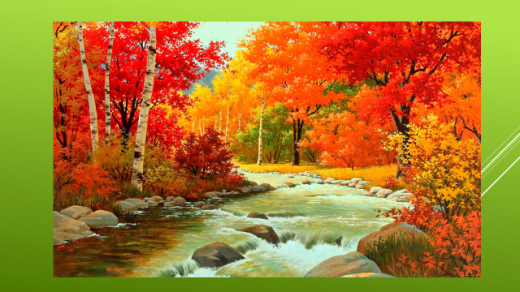 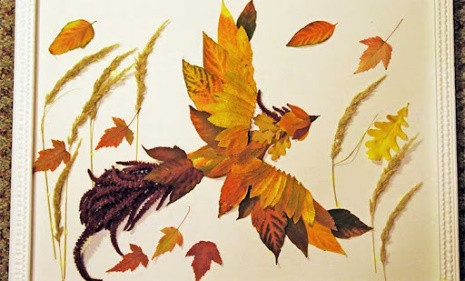 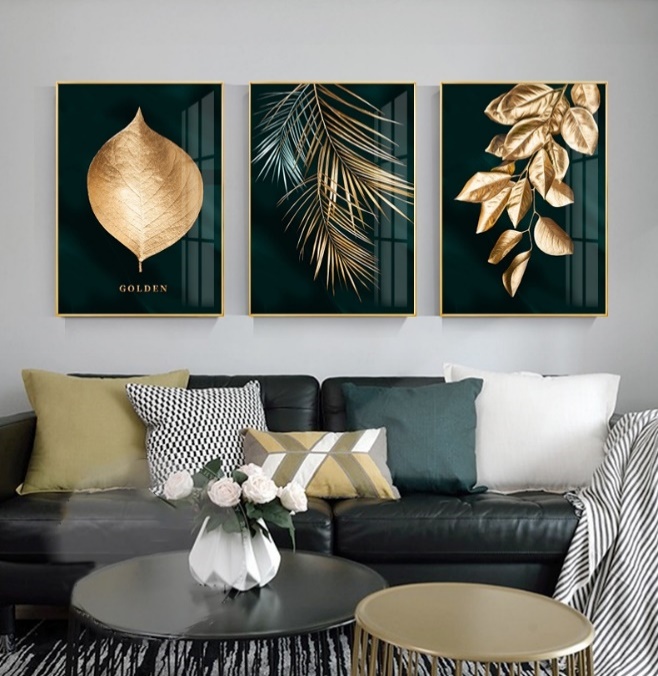 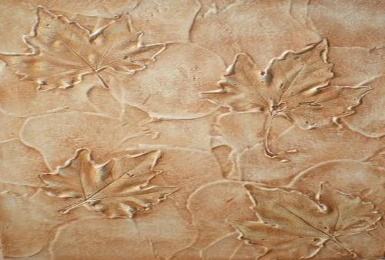 (Пейзаж, аппликация, декоративная настенная живопись, декоративная штукатурка)Приветствуют учителя.Проверяют свою готовность к уроку ФО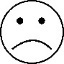 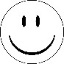 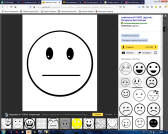 https://www.youtube.com/watch?v=6F2pNyR3K0gПрезентация1-4 слайды илиподготовлен-ные заранее красивые работы с изображением листьев в разныхтехниках.Начало урокаАктуализация знаний. Мотивация-Что общего вы увидели в этих работах?  Листья красивы по цвету, интересны по форме, по характеру линий. Особенно красивы листья осенью.  - В какие цвета выкрашивает осень листья?    – Где могут пригодиться такие красивые изображения?Но для того чтобы использовать такую красоту, надо научиться ее создаватьлистьяРассматривают заготовленные заранее осенние листьяПри росписи тканей, при создании ковров, при росписи посуды, при дизайне праздников, при издании открыток и т. д.).ФО: похвала учителя.Середи-на урокаПостановка темы и цели урока.-Как вы думаете, чем сегодня на уроке мы будем заниматься? Отвечают на вопрос. Формулируют тему урокаФОЦель нашего урока:Узнать: о симметричном строении листа, о разных способах изображения листа.Научиться определять, к какой породе дерева принадлежит лист, описывать его строение. Создавать простое изображение листа. Научиться рисовать с натуры.Рисовать с натуры – значит рисовать то, что видишь перед собой. А перед собой мы видим очень красивые осенние листья. Давайте рассмотрим их.   По форме листа можно определить, к какому дереву он принадлежит. На что  похож лист дуба?  Один поэт сказал: «Дубовый лист виолончельный». Виолончель, это большой красивый музыкальный инструмент, и дубовый лист действительно похож на виолончель и на скрипку. Лист ясеня – он весь резной. А вот листья березы и тополя напоминают сердечко. Например, у листа каштана пять-семь листочков. Все они расходятся в стороны из одной точки - конца черешка. Центральный лист - самый большой. А у карагача лист цельный, с зубчатыми краями, а лист клёна-резной.-Назови деревья, которые ты знаешь, и опиши, какие у них листья.- Какие деревья растут там, где ты живёшь?Изучение  строения листьевНесмотря на то, что  все листьяразные по форме, по линиям, очерчивающим край, в их внешнем строении есть общее. Определите, что?-Как называется это явление?Учащиеся предлагают свои варианты. Отвечают на вопросы. Описывают строение и форму листьев.Это листовая пластинка, пронизанная жилками, и черешок.Центральная жилка делит лист пополам. От неё в разные стороны расходятся другие жилки.Это явление двусторонней симметрии. ФО: похвала учителя.ФО: похвала учителя.Презентация5-11  слайдыучебник стр 12-15Репродукции графических и живописных работ художников-анималистов и пейзажистовФизминуткаВыполняют движения физминуткиhttps://www.youtube.com/watch?v=abd1NWTWfEs Выполнение работы учащимисяКакими способами можно изобразить листья?Выберите один-два варианта и выполните задание в альбоме для рисования.Центральная жилка листовой пластинки делит лист пополам. От неё в разные стороны расходятся другие жилки. Поэтим основным линиямможно нарисовать весь лист.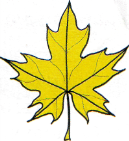 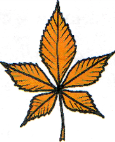 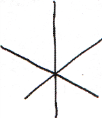 Кроме того, можно нарисовать лист по контуру. Ведите линию произвольно, обозначая контур. Следите за своей линией. Старайтесь, чтобы она получилась выразительной и красивой. Вы рассмотрели  листья, угадали, с каких они деревьев. Узнали основные способы их изображения. На этом можно и закончить знакомство с листьями... Но, если вы хотите стать хорошим художником, проявите свою наблюдательность, фантазию и умения. Попробуйтеизобразить листья по-разному в разных техниках: простым и  цветными карандашами.Используйте для этого различные штрихи. Можно применить различные элементы декорирования;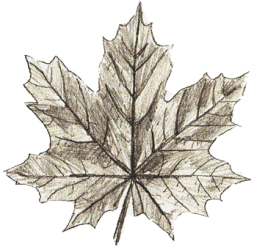 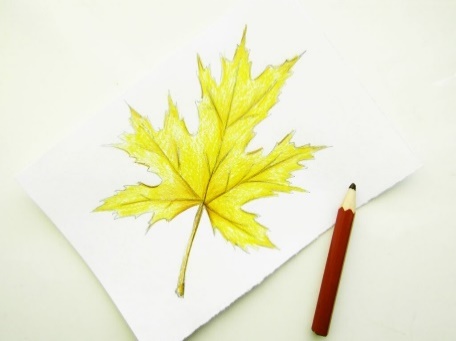 в технике монотипии или акварели с дальнейшей прорисовкой их тонким фломастером;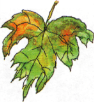 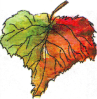 в технике аппликации (вырежи листья из старых журналов и красиво наклей их на цветную бумагу).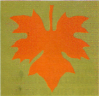 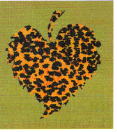 Самостоятельная работа.Анализ выполненной работы.Эстетическая оценка работы:Красота формы листа.Композиция листа.Как использовано декорирование?Аккуратность работыВыставка полученных работУчитель дает индивидуаль-ные советы, при необходимос-ти помогает учащимся, корректируя ход выполнения ими задания.ФОДемонстрация создания симметрично-го изображения одним из способов (монотипия, вырезание из сложенного пополам листа бумаги).Презентация 12-15  слайдыАльбом для рисования,  акварельные или гуашевые краски, кисточки, фломастеры,цветные карандаши,цветная бумага, старые цветные журналы, ножницы, клей,засушен-ные листьяКонец урокаИтог урока. -Какую цель мы поставили на сегодняшнем уроке?-  Достигли ли мы этой цели?-  Какие затруднения были у вас на уроке?-  Что нужно сделать чтобы эти затруднения не повторялись?Рефлексия.Оцените  свою  работу  при  помощи  линейки успеха.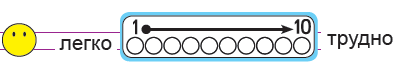 Отвечают на вопросы учителя, оценивают сою деятельность на урокеФО